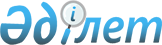 О внесении изменений в решение городского маслихата от 24 декабря 2010 года № 38/340 "О городском бюджете на 2011-2013 годы"Решение Актауского городского маслихата Мангистауской области от 28 октября 2011 года № 49/434. Зарегистрировано Департаментом юстиции Мангистауской области 16 ноября 2011 года № 11-1-164

      В соответствии со статьями 9 и 75 Бюджетного кодекса Республики Казахстан от 4 декабря 2008 года № 95-IV, подпунктом 1) пункта 1 статьи 6 Закона Республики Казахстан от 23 января 2001 года № 148 «О местном государственном управлении и самоуправлении в Республике Казахстан» и решением областного маслихата от 27 октября 2011 года № 38/444 «О внесении изменений в решение областного маслихата от 13 декабря 2010 года № 29/331 «Об областном бюджете на 2011 - 2013 годы» (зарегистрировано в Реестре государственной регистрации нормативных правовых актов за № 2111 от 2 ноября 2011 года), городской маслихат РЕШИЛ:



      Внести в решение городского маслихата от 24 декабря 2010 года № 38/340 «О городском бюджете на 2011 - 2013 годы» (зарегистрировано в Реестре государственной регистрации нормативных правовых актов за № 11-1-143 от 27 декабря 2010 года, опубликовано в газете «Огни Мангистау» от 30 декабря 2010 года № 215 - 216) следующие изменения:



      «1. Утвердить бюджет города Актау на 2011 - 2013 годы согласно приложению 1, в том числе на 2011 год, в следующих объемах:



      1) доходы – 15 750 059 тысяч тенге, в том числе по:

      налоговым поступлениям – 8 676 907 тысяч тенге;

      неналоговым поступлениям – 383 554 тысяч тенге;

      поступлениям от продажи основного капитала – 860 883 тысяч тенге;

      поступлениям трансфертов – 5 828 715 тысяч тенге;



      2) затраты – 16 467 860 тысяч тенге;



      3) чистое бюджетное кредитование – 5 281 тысяч тенге, в том числе:

      бюджетные кредиты – 5 281 тысяч тенге;

      погашение бюджетных кредитов – 0 тысяч тенге;



      4) сальдо по операциям с финансовыми активами – 44 840 тысяч тенге, в том числе:

      приобретение финансовых активов – 44 840 тысяч тенге;

      поступления от продажи финансовых активов государства – 0 тысяч тенге;



      5) дефицит (профицит) бюджета – 767 922 тысяч тенге;



      6) финансирование дефицита (использование профицита) бюджета – 767 922 тысяч тенге, в том числе:

      поступление займов – 0 тысяч тенге;



      погашение займов – 0 тысяч тенге;

      используемые остатки бюджетных средств – 767 922 тысяч тенге».



      Приложение 1 к указанному решению изложить в новой редакции согласно приложению 1 к настоящему решению.



      В пункте 2:



      в абзаце 2 цифру «11,7» заменить цифрой «6,8»;



      в абзаце 6 цифру «11,7» заменить цифрой «6,7»;



      В пункте 3 - 1:



      в абзаце 2 цифру «103 110» заменить цифрой «116 110»;



      в абзаце 3 цифру «32 776» заменить цифрой «32 768»;



      в абзаце 5 цифру «42 183» заменить цифрой «26 292»;



      в абзаце 6 цифру «485» заменить цифрой «439»;



      в абзаце 8 цифру «22 164» заменить цифрой «21 632»;



      в абзаце 11 цифру «4 290» заменить цифрой «2 290»;



      в пункте 3 - 2 цифру «5 832 655» заменить цифрой «5 511 178»;



      Пункт 3 - 3 исключить;



      в пункте 3 - 4 цифру «14 458» заменить цифрой «11 458»;



      в пункте 6 цифру «13 975» заменить цифрой «4 000».



      2. Настоящее решение вводится в действие с 1 января 2011 года.      Председатель сессии                     А. Ванов      Секретарь городского

      маслихата                               Ж. Матаев      «СОГЛАСОВАНО»

      Начальник государственного учреждения

      «Актауский городской отдел экономики

      и бюджетного планирования»

      А. Ким

      28 октября 2011 года

 Приложение 1

к решению городского маслихата

от 28 октября  2011 года № 49/434

  Бюджет города Актау на 2011 год
					© 2012. РГП на ПХВ «Институт законодательства и правовой информации Республики Казахстан» Министерства юстиции Республики Казахстан
				категориякатегориякатегориякатегорияСумма тыс.тенгеклассклассклассСумма тыс.тенгеподклассподклассСумма тыс.тенгеНаименованиеСумма тыс.тенге1. ДОХОДЫ15 750 0591Налоговые поступления8 676 90701Подоходный налог3 355 7922Индивидуальный подоходный налог3 355 79203Социальный налог892 7921Социальный налог892 79204Hалоги на собственность3 452 3121Hалоги на имущество1 913 6103Земельный налог889 6264Hалог на транспортные средства649 0115Единый земельный налог6505Внутренние налоги на товары, работы и услуги644 7292Акцизы52 9093Поступления за использование природных и других ресурсов300 9574Сборы за ведение предпринимательской и профессиональной деятельности225 5905Налог на игорный бизнес65 27308Обязательные платежи, взимаемые за совершение юридически значимых действий и (или) выдачу документов уполномоченными на то государственными органами или должностными лицами331 2821Государственная пошлина331 2822Неналоговые поступления383 55401Доходы от государственной собственности22 3651Поступления части чистого дохода государственных предприятий5 3655Доходы от аренды имущества,находящегося в государственной собственности17 00002Поступления от реализации товаров (работ, услуг) государственными учреждениями, финансируемыми из государственного бюджета1 2001Поступления от реализации товаров (работ, услуг) государственными учреждениями, финансируемыми из государственного бюджета1 20003Поступления денег от проведения государственных закупок, организуемых государственными учреждениями, финансируемыми из государственного бюджета9201Поступления денег от проведения государственных закупок, организуемых государственными учреждениями, финансируемыми из государственного бюджета92004Штрафы, пеня, санкции, взыскания, налагаемые государственными учреждениями, финансируемыми из государственного бюджета, а также содержащимися и финансируемыми из бюджета (сметы расходов) Национального Банка Республики Казахстан 238 2131Штрафы, пеня, санкции, взыскания, налагаемые государственными учреждениями, финансируемыми из государственного бюджета, а также содержащимися и финансируемыми из бюджета (сметы расходов) Национального Банка Республики Казахстан, за исключением поступлений от предприятий нефтяного сектора238 21306Прочие неналоговые поступления120 8561Прочие неналоговые поступления120 8563Поступления от продажи основного капитала860 88301Продажа государственного имущества, закрепленного за государственными учреждениями424 1671Продажа государственного имущества, закрепленного за государственными учреждениями424 16703Продажа земли и нематериальных активов436 7161Продажа земли393 4912Продажа нематериальных активов43 2254Поступления трансфертов 5 828 71502Трансферты из вышестоящих органов государственного управления5 828 7152Трансферты из областного бюджета5 828 715Функциональная группаФункциональная группаФункциональная группаФункциональная группаСумма тыс.тенгеАдминистратор бюджетных программАдминистратор бюджетных программАдминистратор бюджетных программСумма тыс.тенгеПрограммаПрограммаСумма тыс.тенгеНаименованиеСумма тыс.тенге2. ЗАТРАТЫ16 467 86001Государственные услуги общего характера469 885112Аппарат маслихата города23 343001Услуги по обеспечению деятельности маслихата района (города областного значения)22 319002Создание информационных систем899003Капитальные расходы государственных органов125122Аппарат акима города102 000001Услуги по обеспечению деятельности акима района (города областного значения)98 363002Создание информационных систем2 928003Капитальные расходы государственных органов709123Аппарат акима села Умирзак12 857001Услуги по обеспечению деятельности акима района в городе, города районного значения, поселка, аула (села), аульного (сельского) округа12 458022Капитальные расходы государственных органов399452Отдел финансов314 821001Услуги по реализации государственной политики в области исполнения бюджета района (города областного значения) и управления коммунальной собственностью района (города областного значения)21 317002Создание информационных систем899004Организация работы по выдаче разовых талонов и обеспечение полноты сбора сумм от реализации разовых талонов15 407011Учет, хранение, оценка и реализация имущества, поступившего в коммунальную собственность1 398018Капитальные расходы государственных органов800109Проведение мероприятий за счет резерва Правительства Республики Казахстан на неотложные затраты275 000453Отдел экономики и бюджетного планирования 16 864001Услуги по реализации государственной политики в области формирования и развития экономической политики, системы государственного планирования и управления района (города областного значения)15 361002Создание информационных систем899004Капитальные расходы государственных органов60402Оборона19 519122Аппарат акима города19 519005Мероприятия в рамках исполнения всеобщей воинской обязанности19 51903Общественный порядок, безопасность, правовая, судебная, уголовно-исполнительная деятельность83 539458Отдел жилищно-коммунального хозяйства, пассажирского транспорта и автомобильных дорог 83 539021Обеспечение безопасности дорожного движения в населенных пунктах83 53904Образование6 976 368464Отдел образования 6 763 691001Услуги по реализации государственной политики на местном уровне в области образования 26 721002Создание информационных систем899003Общеобразовательное обучение4 204 052005Приобретение и доставка учебников, учебно-методических комплексов для государственных учреждений образования района (города областного значения)122 096006Дополнительное образование для детей 243 636007Проведение школьных олимпиад, внешкольных мероприятий и конкурсов районного (городского) масштаба14 199009Обеспечение деятельности организаций дошкольного воспитания и обучения1 650 333011Капитальный, текущий ремонт объектов образования в рамках реализации стратегии региональной занятости и переподготовки кадров398 956012Капитальные расходы государственных органов1 134015Ежемесячные выплаты денежных средств опекунам (попечителям) на содержание ребенка сироты (детей-сирот), и ребенка (детей), оставшегося без попечения родителей26 292020Обеспечение оборудованием, программным обеспечением детей-инвалидов, обучающихся на дому34 609021Увеличение размера доплаты за квалификационную категорию учителям школ и воспитателям дошкольных организаций образования40 764467Отдел строительства212 677037Строительство и реконструкция объектов образования212 67706Социальная помощь и социальное обеспечение619 250123Аппарат акима села Умирзак373003Оказание социальной помощи нуждающимся гражданам на дому373451Отдел занятости и социальных программ 604 697001Услуги по реализации государственной политики на местном уровне в области обеспечения занятости социальных программ для населения54 190002Программа занятости86 319005Государственная адресная социальная помощь19 607006Жилищная помощь7 589007Социальная помощь отдельным категориям нуждающихся граждан по решением местных представительных органов279 438010Материальное обеспечение детей-инвалидов, воспитывающихся и обучающихся на дому5 548011Оплата услуг по зачислению, выплате и доставке пособий и других социальных выплат2 363012Создание информационных систем899013Социальная адаптация лиц, не имеющих определенного места жительства23 952014Оказание социальной помощи нуждающимся гражданам на дому70 049016Государственные пособия на детей до 18 лет6 888017Обеспечение нуждающихся инвалидов обязательными гигиеническими средствами и предоставление услуг специалистами жестового языка, индивидуальными помощниками в соответствии с индивидуальной программой реабилитации инвалида29 813021Капитальные расходы государственных органов2 840023Обеспечение деятельности центров занятости15 202464Отдел образования 14 180008Социальная поддержка обучающихся и воспитанников организаций образования очной формы обучения в виде льготного проезда на общественном транспорте (кроме такси) по решению местных представительных органов14 18007Жилищно-коммунальное хозяйство6 327 267123Аппарат акима села Умирзак23 999008Освещение улиц населенных пунктов4 887009Обеспечение санитарии населенных пунктов10 778011Благоустройство и озеленение населенных пунктов8 334467Отдел строительства 5 047 968003Строительство и (или) приобретения жилья государственного коммунального жилищного фонда62 112004Развитие, обустройство и (или) приобретение инженерно-коммуникационной инфраструктуры3 448 833005Развитие коммунального хозяйства26 768006Развитие системы водоснабжения1 191 222007Развитие благоустройства городов и населенных пунктов61 000031Развитие инженерно-коммуникационной инфраструктуры и благоустройство населенных пунктов в рамках реализации стратегии региональной занятости и переподготовки кадров258 033458Отдел жилищно-коммунального хозяйства, пассажирского транспорта и автомобильных дорог1 255 300015Освещение улиц в населенных пунктах129 249016Обеспечение санитарии населенных пунктов350 093017Содержание мест захоронений и захоронение безродных10 152018Благоустройство и озеленение населенных пунктов765 80608Культура, спорт, туризм и информационное пространство281 577455Отдел культуры и развития языков 222 015001Услуги по реализации государственной политики на местном уровне в области развития языков и культуры9 912002Создание информационных систем899003Поддержка культурно-досуговой работы179 014006Функционирование районных (городских) библиотек31 713010Капитальные расходы государственных органов477456Отдел внутренней политики 41 733001Услуги по реализации государственной политики на местном уровне в области информации, укрепления государственности и формирования социального оптимизма граждан16 346002Услуги по проведению государственной информационной политики через газеты и журналы16 000003Реализация региональных программ в сфере молодежной политики2 055004Создание информационных систем899005Услуги по проведению государственной информационной политики через телерадиовещание5 983006Капитальные расходы государственных органов450465Отдел физической культуры и спорта 17 829001Услуги по реализации государственной политики на местном уровне в сфере физической культуры и спорта5 164002Создание информационных систем899006Проведение спортивных соревнований на районном (города областного значения) уровне7 574007Подготовка и участие членов сборных команд района (города областного значения) по различным видам спорта на областных спортивных соревнованиях4 19209Топливно-энергетический комплекс и недропользование1 182 803467Отдел строительства1 182 803009Развитие теплоэнергетической системы1 182 80310Сельское, водное, лесное, рыбное хозяйство, особо охраняемые природные территории, охрана окружающей среды и животного мира, земельные отношения29 810453Отдел экономики и бюджетного планирования 535099Реализация мер социальной поддержки специалистов социальной сферы сельских населенных пунктов за счет целевого трансферта из республиканского бюджета535474Отдел сельского хозяйства и ветеринарии8 007001Услуги по реализации государственной политики на местном уровне в сфере сельского хозяйства и ветеринарии6 256002Создание информационных систем899003Капитальные расходы государственных органов260012Проведение мероприятий по идентификации сельскохозяйственных животных153013Проведение противоэпизоотических мероприятий439463Отдел земельных отношений 21 268001Услуги по реализации государственной политики в области регулирования земельных отношений на территории района (города областного значения)19 829005Создание информационных систем899007Капитальные расходы государственных органов54011Промышленность, архитектурная, градостроительная и строительная деятельность34 238467Отдел строительства 17 473001Услуги по реализации государственной политики на местном уровне в области строительства15 934014Создание информационных систем899017Капитальные расходы государственных органов640468Отдел архитектуры и градостроительства 16 765001Услуги по реализации государственной политики в области архитектуры и градостроительства на местном уровне 15 392002Создание информационных систем899004Капитальные расходы государственных органов47412Транспорт и коммуникации323 415458Отдел жилищно-коммунального хозяйства, пассажирского транспорта и автомобильных дорог 323 415022Развитие транспортной инфраструктуры75 885023Обеспечение функционирования автомобильных дорог202 530009Строительство и реконструкция автомобильных дорог районного значения, улиц городов и населенных пунктов в рамках реализации региональной занятости переподготовки кадров45 00013Прочие119 878451Отдел занятости и социальных программ 15 600022Поддержка частного предпринимательства в рамках программы "Дорожная карта бизнеса-2020"15 600469Отдел предпринимательства59 312001Услуги по реализации государственной политики на местном уровне в области развития предпринимательства и промышленности 12 263002Создание информационных систем899003Поддержка предпринимательской деятельности45 805004Капитальные расходы государственных органов345452Отдел финансов4 000012Резерв местного исполнительного органа района (города областного значения) 4 000453Отдел экономики и бюджетного планирования 14 200003Разработка или корректировка технико-экономического обоснования местных бюджетных инвестиционных проектов и концессионных проектов и проведение его экспертизы, консультативное сопровождение концессионных проектов14 200458Отдел жилищно-коммунального хозяйства, пассажирского транспорта и автомобильных дорог 26 766001Услуги по реализации государственной политики на местном уровне в области жилищно-коммунального хозяйства, пассажирского транспорта и автомобильных дорог 25 227013Капитальные расходы государственных органов640020Создание информационных систем89915Трансферты311452Отдел финансов311006Возврат неиспользованных (недоиспользованных) целевых трансфертов3113. ЧИСТОЕ БЮДЖЕТНОЕ КРЕДИТОВАНИЕ5 281Бюджетные кредиты5 281Погашение бюджетных кредитов04. САЛЬДО ПО ОПЕРАЦИЯМ С ФИНАНСОВЫМИ АКТИВАМИ44 840Приобретение финансовых активов44 84013Прочие44 840452Отдел финансов44 840014Формирование или увеличение уставного капитала юридических лиц44 840Поступления от продажи финансовых активов государства 05. ДЕФИЦИТ (ПРОФИЦИТ) БЮДЖЕТА-767 9226. ФИНАНСИРОВАНИЕ ДЕФИЦИТА (ИСПОЛЬЗОВАНИЕ ПРОФИЦИТА) БЮДЖЕТА767 922Поступление займов016Погашение займов0452Отдел финансов5 281021Возврат неиспользованных бюджетных кредитов, выданных из местного бюджета5 281Используемые остатки бюджетных средств767 922